НОВОКУЗНЕЦКИЙ ГОРОДСКОЙ СОВЕТ НАРОДНЫХ ДЕПУТАТОВРЕШЕНИЕО признании утратившими силу некоторых решений Новокузнецкого городского Совета народных депутатов по вопросам оплаты труда работников специализированных молодежных учреждений города НовокузнецкаПринятоНовокузнецким городскимСоветом народных депутатов«26» июня 2018 годаВ соответствии с Федеральным законом от 06.10.2003 №131-ФЗ «Об общих принципах организации местного самоуправления в Российской Федерации», руководствуясь статьями 28 и 33 Устава Новокузнецкого городского округа, Новокузнецкий городской Совет народных депутатовРЕШИЛ:1. Признать утратившими силу:1) решение Новокузнецкого городского Совета народных депутатов от 30.03.2011 №3/30 «О введении новой системы оплаты труда работников специализированных молодежных учреждений города Новокузнецка»;2) решение Новокузнецкого городского Совета народных депутатов от 30.11.2012 №10/170 «О внесении изменений в решение Новокузнецкого городского Совета народных депутатов от 30.03.2011 №3/30 «О введении новой системы оплаты труда работников специализированных молодежных учреждений города Новокузнецка»;3) решение Новокузнецкого городского Совета народных депутатов от 24.12.2013 №16/195 «О внесении изменения в решение Новокузнецкого городского Совета народных депутатов от 30.03.2011 №3/30 «О введении новой системы оплаты труда работников специализированных молодежных учреждений города Новокузнецка».2. Настоящее решение вступает в силу со дня, следующего за днем его официального опубликования, и распространяет свое действие на правоотношения, возникшие с 01.12.2017.3. Контроль за исполнением настоящего решения возложить на администрацию города Новокузнецка и комитеты Новокузнецкого городского Совета народных депутатов по бюджету, экономике и муниципальной собственности и по развитию социальной сферы и межнациональным отношениям.г. Новокузнецк«26» июня 2018 года№9/82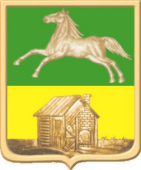 ПредседательНовокузнецкого городскогоСовета народных депутатовО.А. МасюковГлава города НовокузнецкаС.Н. Кузнецов